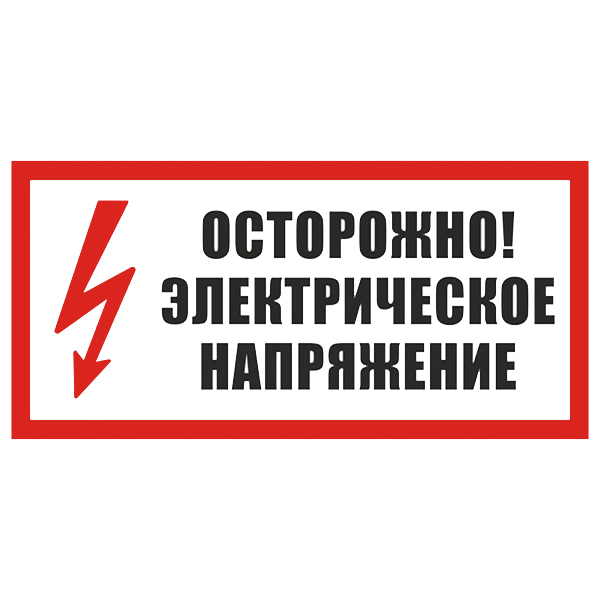 КАТЕГОРИЧЕСКИ ЗАПРЕЩАЕТСЯ:- открывать двери и проникать в трансформаторные подстанции и распределительные устройства;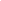 - открывать электрораспределительные щиты и проникать за ограждения, где установлено электрооборудование;- влезать на опоры линий электропередачи и трансформаторных пунктов;- играть под линиями электропередач, запускать воздушных змеев, модели самолетов и пр., использовать для игр места вблизи электроустановок и оборудования, находящегося под напряжением;- касаться оборванных или достаточно низко провисших проводов воздушных линий, подходить ближе 8 метров к оборванным проводам;- делать набросы на провода, разбивать изоляторы линий электропередач;- приближаться к проводам по деревьям, крышам домов и построек, лестницам ближе 1,5 метров;- повреждать электрооборудование, лампы освещения и другие специальные электроустройства;- разбирать и ремонтировать бытовые электроприборы, находящиеся под напряжением;- прикасаться к осветительной арматуре, бытовым электроприборам мокрыми руками и влажной ветошью;- пользоваться в ванных комнатах электроплитками, электронагревателями, утюгами, фенами и другими электроприборами, а также заполнять водой чайники и кофейники включенные в электрическую сеть;- прикасаться одновременно к электроприборам, розеткам и к трубам (водопроводным, газовым, горячего отопления), металлическим корпусам электрооборудования;- применять переносные электроприборы, бытовую технику, переносные лампы питающиеся от сети 220 В в подпольных помещениях, сараях, гаражах, на территории приусадебных участков и на улице;- использовать электрические провода не по назначению: для сушки белья, одежды и т.д.;- использовать неисправные и самодельные электроприборы, а также бытовые переносные электроприборы с неисправной электропроводкой.СОБЛЮДАЙТЕ ПРАВИЛА ЭЛЕКТРОБЕЗОПАСНОСТИ!